Department of EconomicsAnnual Departmental PlanTo organize a seminar.To organize essay competition for P.G. Students.To organize speech competition for P.G. Students.To Plan expert Lectures.Programme for Educational Tour.To organize a workshop on Research Methodology.		Head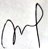 (Prof. A. K. Goyal)